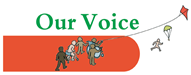 IN ORDER TO KEEP YOU UPDATED ON OUR WORK AND SERVICES AVAILABLE FOR FAMILIES WE WILL NEED TO ENSURE WE HAVE THE CORRECT EMAIL ADDRESS AND CONTACT DETAILS FOR YOU.Please complete and email back to info@ourvoiceenfield.org.uk or post it back to us at 166 Maidstone Road, London, N11 2JPPlease note all information captured will be held on a secure database and ONLY be used to inform the work of Our Voice Enfield. We will only ever contact you as you have consented below and your data will never be shared to a third party for marketing purposes. You can change your communication preferences at any time including asking to be removed from our database. To read our full Privacy Statement please go to our website, www.ourvoiceenfield.org.ukPlease tick this box If you would be happy to have your photo appear in marketing materials including our website/newsletter/Facebook page (delete as appropriate) 	Please tick this box If you would be happy to have your child's photo appear in marketing materials including our website/newsletter/Facebook page (delete as appropriate) 	Please tick this box If you would be interested in doing some voluntary work for us		Please tick this box If you would be interested in hearing about ways in which you could fundraise for us	Please continue to next page Please note, we also collect information about the diversity of all our member families for monitoring purposes and to inform the communications we send and the events we hold. It would be helpful to know your ethnic origin, your child’s difficulties and/or diagnosis, their age and if they go to a mainstream or special school or not. You do not have to complete this information but it would help us if you did.Please call 07516 662315 If you have any further queries. Thank you very much for helping us to keep you fully informed and updated on all the special events and services in EnfieldIf you are not already on the Our Voice mailing list please tick here:If you are not already on the Our Voice mailing list please tick here:FIRST NAMEFAMILY/SURNAMEIf you are happy to be contacted by EMAIL please complete details here:If you are happy to be contacted by MOBILE PHONE please complete details here:If you are happy to receive information by POST please provide your ADDRESS details here:DATEEthnic originWhat language/s do you speak at homeChild’s difficultiesMainstream or Special schoolChild’s ageCurrent area of need/issue